買い物は投票！私の一票で社会を変える！◆　あなたならどのチョコレートを買いますか？◆選んだチョコは・・・（　　　　　　　）　理由は・・・・◆みんなの意見を聞いて，考えたこと◆まとめ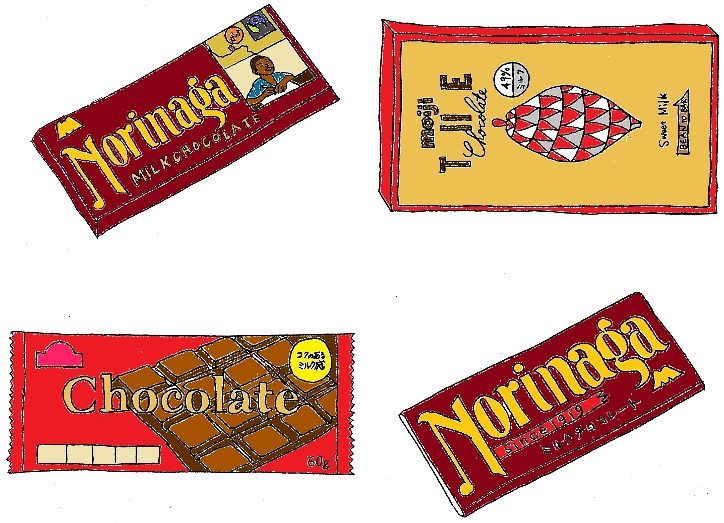 ・８０円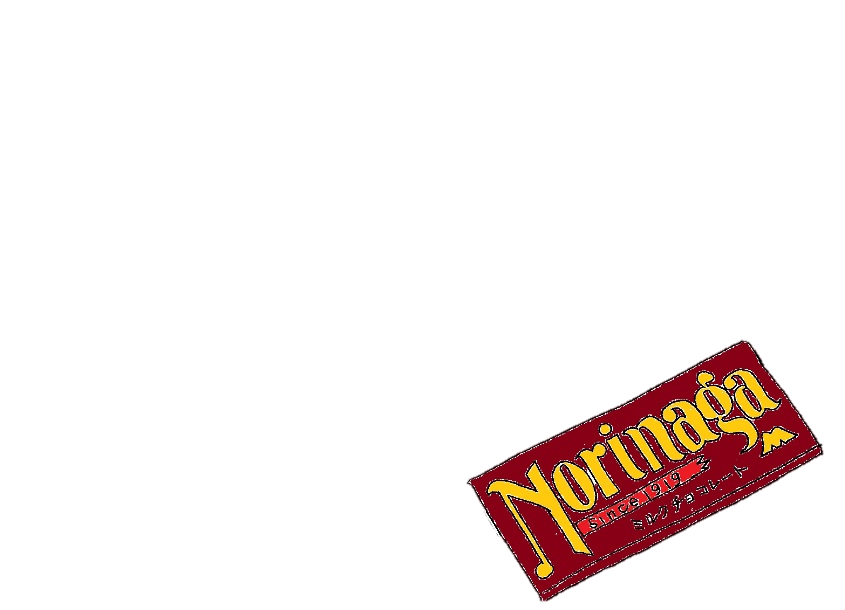 ・６０ｇ・企業のプライベートブランド・簡易包装・１００円・５０ｇ・昔から変わらない味・スーパーで安く買える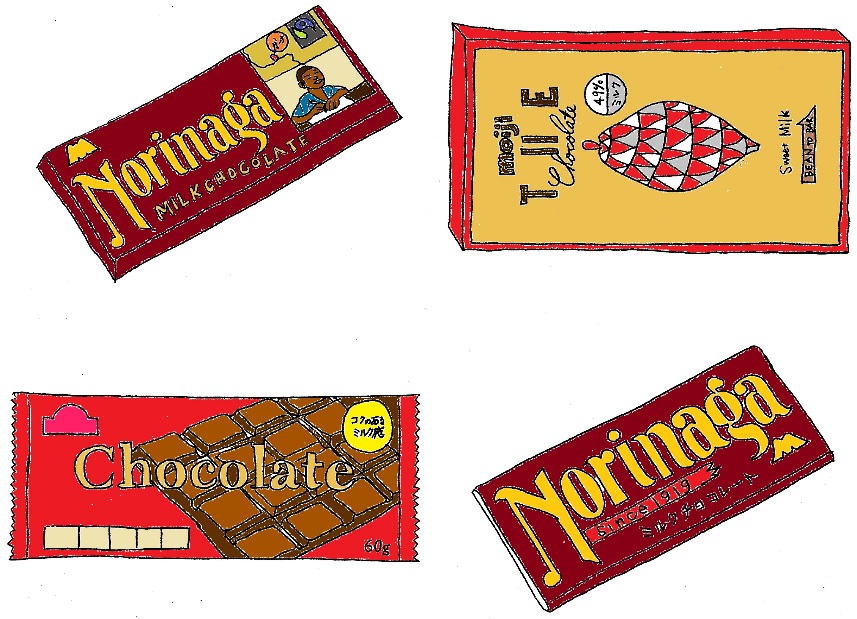 ・１６０円・５０ｇ・味はＢと同じ・フェアトレード商品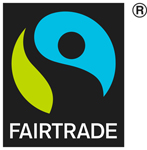 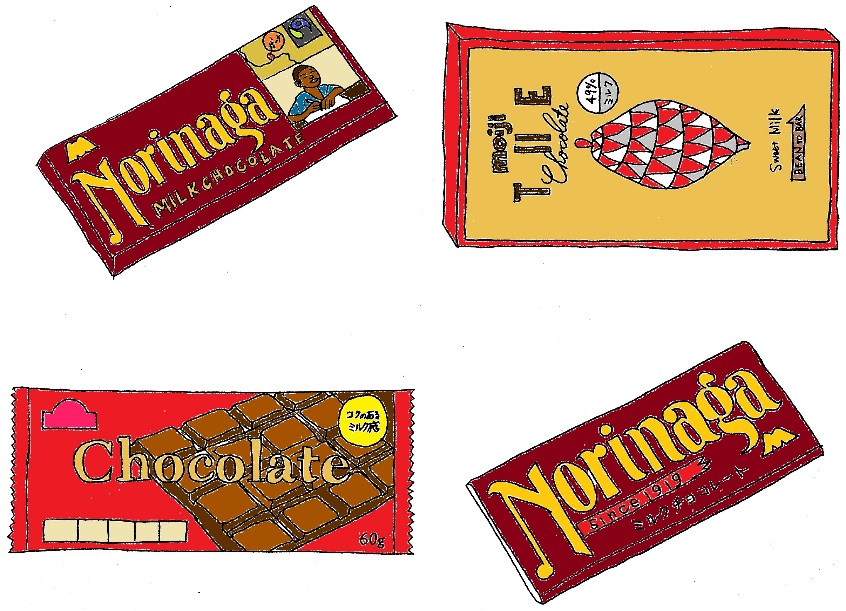 ・３００円・５０ｇ・カカオのこだわり・香りのこだわり・パッケージデザインのこだわり